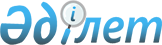 О внесении изменений в единую Товарную номенклатуру внешнеэкономической деятельности Таможенного союза и Единый таможенный тариф Таможенного союза в отношении отдельных видов моторных железнодорожных вагонов
					
			Утративший силу
			
			
		
					Решение Коллегии Евразийской экономической комиссии от 5 февраля 2014 года № 14. Утратило силу решением Коллегии Евразийской экономической комиссии от 17 августа 2021 года № 100.
      Сноска. Решение утратило силу Решением Коллегии Евразийской экономической комиссии от 17.08.2021 № 100 (порядок введения в действие см. п.2).
      В соответствии с Договором о Евразийской экономической комиссии от 18 ноября 2011 года и Регламентом работы Евразийской экономической комиссии, утвержденным Решением Высшего Евразийского экономического совета от 18 ноября 2011 г. № 1, и на основании статьи 8 Соглашения о едином таможенно-тарифном регулировании от 25 января 2008 года Коллегия Евразийской экономической комиссии решила:
      1. Внести в единую Товарную номенклатуру внешнеэкономической деятельности Таможенного союза и Единый таможенный тариф Таможенного союза (приложение к Решению Совета Евразийской экономической комиссии от 16 июля 2012 г. № 54) следующие изменения:
      а) исключить из единой Товарной номенклатуры внешнеэкономической деятельности Таможенного союза субпозицию согласно приложению № 1;
      б) включить в единую Товарную номенклатуру внешнеэкономической деятельности Таможенного союза позиции согласно приложению № 2;
      в) установить ставки ввозных таможенных пошлин Единого таможенного тарифа Таможенного союза согласно приложению № 3;
      г) дополнить примечания к Единому таможенному тарифу Таможенного союза примечанием 36С следующего содержания:
      "36С) Ставка ввозной таможенной пошлины в размере 0 (ноль) % от таможенной стоимости применяется с даты вступления в силу Решения Коллегии Евразийской экономической комиссии от 5 февраля 2014 г. № 14 по 31.07.2014 включительно.".
      2. Настоящее Решение вступает в силу по истечении 10 календарных дней с даты его официального опубликования. СУБПОЗИЦИЯ,
исключаемая из единой Товарной номенклатуры
внешнеэкономической деятельности Таможенного союза ПОЗИЦИИ,
включаемые в единую Товарную номенклатуру
внешнеэкономической деятельности Таможенного союза СТАВКИ
ввозных таможенных пошлин
Единого таможенного тарифа Таможенного союза
					© 2012. РГП на ПХВ «Институт законодательства и правовой информации Республики Казахстан» Министерства юстиции Республики Казахстан
				
Председатель Коллегии
Евразийской экономической
комиссии
В. ХристенкоПРИЛОЖЕНИЕ № 1
к Решению Коллегии Евразийской
экономической комиссии
от 5 февраля 2014 г. № 14
Код
ТН ВЭД
Наименование позиции
Доп. ед. изм.
8603 90 000 0
– прочие
штПРИЛОЖЕНИЕ № 2
к Решению Коллегии Евразийской
экономической комиссии
от 5 февраля 2014 г. № 14
Код
ТН ВЭД
Наименование позиции
Доп. ед. изм.
8603 90 000
– прочие:
8603 90 000 1
– – предназначенные для движения в составе железнодорожных дизель-поездов с максимальной эксплуатационной скоростью не менее 140 км/ч, но не более 200 км/ч
шт
8603 90 000 9
– – прочие
штПРИЛОЖЕНИЕ № 3
к Решению Коллегии Евразийской
экономической комиссии
от 5 февраля 2014 г. № 14
Код
ТН ВЭД
Наименование позиции
Ставка ввозной таможенной пошлины (в процентах от таможенной стоимости либо в евро, либо в долларах США)
8603 90 000 1
– – предназначенные для движения в составе железнодорожных дизель-поездов с максимальной эксплуатационной скоростью не менее 140 км/ч, но не более 200 км/ч
536С)
8603 90 000 9
– – прочие
5